KRĄG TEMATYCZNY: TRUDNA PRACADzień 29                                                                                                                                                    Temat zajęć: Międzynarodowy Dzień StrażakaCele ogólne:  - oglądanie specjalnego ubrania ochronnego oraz  sprzętu, którym posługują się strażacy                    w swojej pracy,                                                                                                                                                                   - rozumienie, dlaczego trzeba przestrzegać zasad ochrony przeciwpożarowej (zakaz zabawy ogniem, rozpalania ognisk, wypalania traw itp.),                                                                                                - dostrzeżenie trudu w pracy strażaka,                                                                                                            - utrwalenie ważnych numerów alarmowych 998, 112,                                                                                   - wypowiadanie się na temat zdjęć,                                                                                                                                                    - rozpoznawanie i nazywanie sprzętu, którym posługują się strażacy w swojej pracy,                                                                                                                                                                                                                                                                                                               - zwrócenie uwagi na zagrożenia dla środowiska przyrodniczego ze strony człowieka tj.  wypalanie traw, rozpalanie ognisk itp.                                                                                                  - wzbogacenie słownictwa,                                                                                                                             - utrwalenie poznanych pisanie liter,                                                                                                                                             - kształcenie spostrzegawczości i uwagi,                                                                                                      - doskonalenie umiejętności uważnego słuchania,                                                                                             - doskonalenie techniki czytania,                                                                                                                - doskonalenie sprawności  manualnej oraz koordynacji wzrokowo-ruchowej,                                           - kształtowanie umiejętności uważnego patrzenia (organizowania pola spostrzeżeniowego),                   - utrwalenie nazw dni tygodnia, nazw miesięcy,                                                                                                         - odczytywanie i zaznaczanie na tarczy zegara pełnych godzin,                                                                                                                                                                                                                         - kształtowanie umiejętności posługiwania się kalendarzem.                                                                                                                                        Cele szczegółowe:                                                                                                                                  uczeń: - rozumie znaczenie pracy strażaka,                                                                                               - rozumie konsekwencje niewłaściwego postępowania człowieka,                                                                   - rozpoznaje i nazywa sprzęt, którym posługują się strażacy w swojej pracy ,                                                                                                                                                                                                                                                                                                               - globalnie czyta wyrazy i zdania,                                                                                                                  - wypowiada się na temat zdjęć,                                                                                                                                             - zna zagrożenia dla środowiska przyrodniczego ze strony człowieka: wypalanie traw, zabawy ogniem itp.                                                                                                                                                                       - odpowiada na pytania,                                                                                                                                                                                                      - ćwiczy logiczne myślenie,                                                                                                                                - odpowiada na pytania zdaniem prostym lub złożonym,                                                                                                      - wymienia nazwy dni tygodnia, nazwy miesięcy,                                                                                                   - odczytuje i zaznacza pełne godziny na tarczy zegara,                                                                                                                                 -  umie posługiwać się kalendarzem.                                                                                                                                                                                                                                                        Metody:                                                                                                                                                            -  czynne, oglądowe, słowne.Formy pracy:                                                                                                                                                   - indywidualna.Środki dydaktyczne:  – zdjęcia przedstawiające pracę strażaka,                                                                                                          - film edukacyjny Zawód strażak,                                                                                                                                                    - piosenka Strażacy bohaterzy,                                                                                                                     - karta pracy.Opis przebiegu zajęć:1. Popatrz na kartkę z kalendarza i powiedz:                                                                                         - Jaki dzień tygodnia zaznaczono kolorem zielonym?                                                                                   – Który to dzień maja?                                                                                                                                   – Jaki dzień tygodnia był wczoraj?                                                                                                                            - Jaki dzień tygodnia będzie jutro?                                                                                                              - Wymień kolejno nazwy miesięcy w roku.                                                                                            – Wymień kolejno nazwy dni tygodnia.2. Przyjrzyj się zdjęciom. Z kim lub z czym Ci się kojarzą?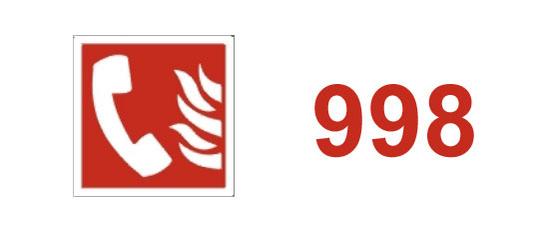 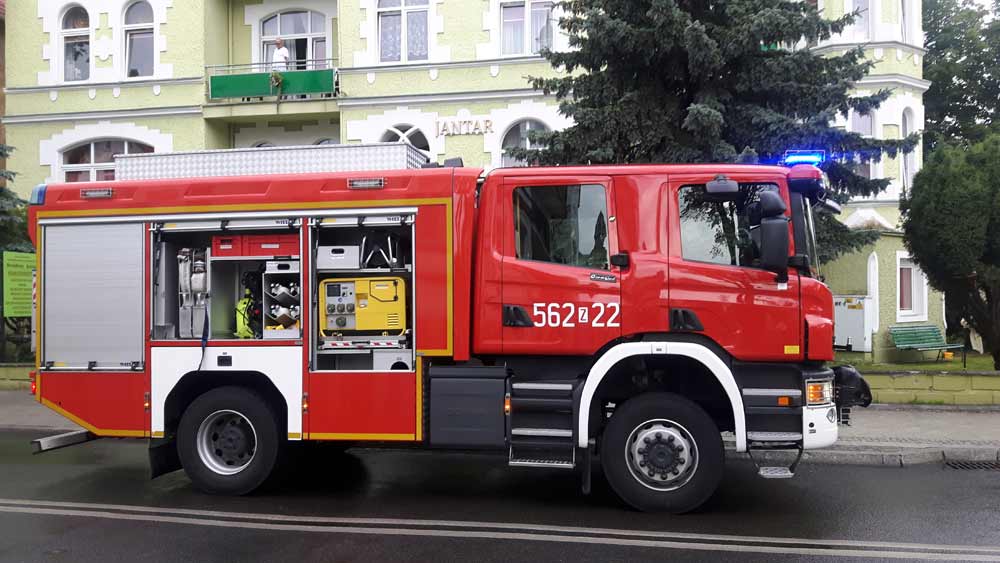 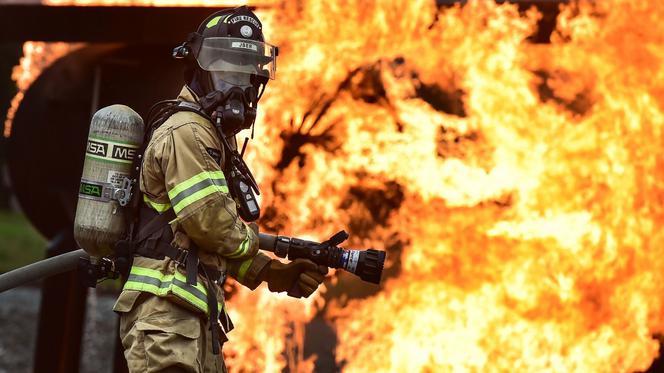 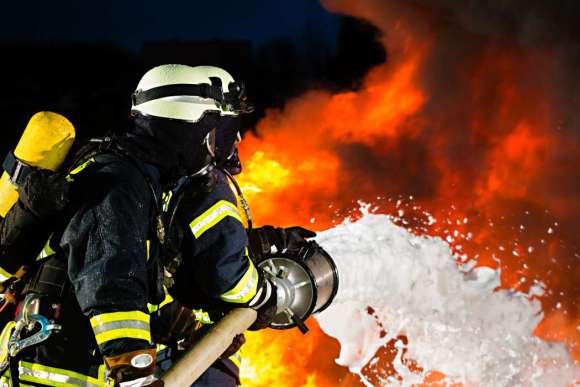 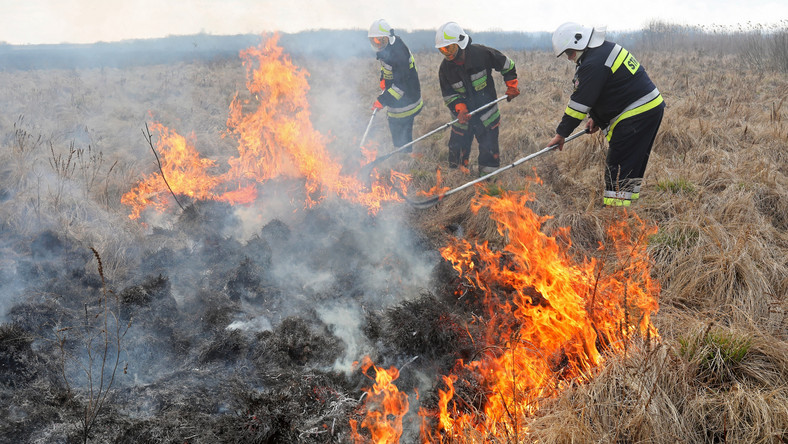 3. Dzień strażaka.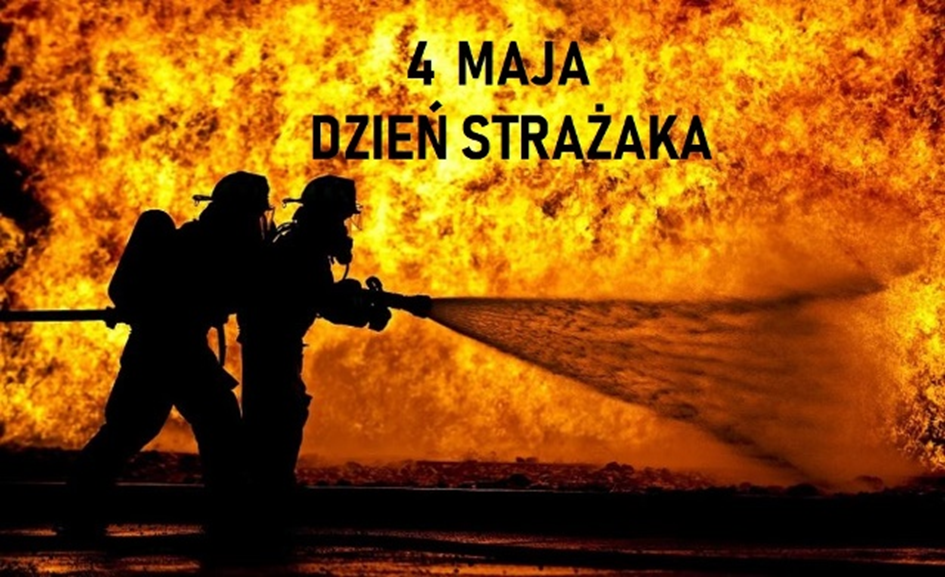 Dzień Strażaka to międzynarodowe święto strażaków obchodzone 4 maja.                    To nie przypadkowa data, bo wypada w dniu wspomnienia w Kościele katolickim Świętego Floriana. Właśnie on jest patronem gaszących pożary. Dzień Strażaka obchodzony jest jako święto zawodowe w Polsce. Świętuje w tym dniu zarówno Państwowa, jak i Ochotnicza Straż Pożarna. Podczas uroczystości wręczane                                       są odznaczenia cywilne i wyższe stopnie oficerskie i aspiranckie. Międzynarodowy Dzień Strażaka w tym roku jest szczególnie ważny. To właśnie nasi strażacy ręka w rękę ze służbą zdrowia, wojskiem i policją, pomagają nam w tych trudnych czasach.4. Odpowiedz na pytania.- Kiedy obchodzimy Międzynarodowy Dzień Strażaka? (4 maja)                                                                                                                        - Kto jest patronem strażaków? (Św. Florian)  5. Oglądnij film edukacyjny Zawód strażak https://www.youtube.com/watch?v=FlOlyU6R2Gg6. Jakie ubranie ochronne wykorzystuje w swojej pracy strażak?do ochrony głowy – hełm strażacki, kominiarka, okulary ochronne,do ochrony ciała – specjalne ubranie ognioochronne (spodnie , kurtka, pas strażacki)do ochrony dłoni – rękawice strażackie,do ochrony nóg – buty strażackie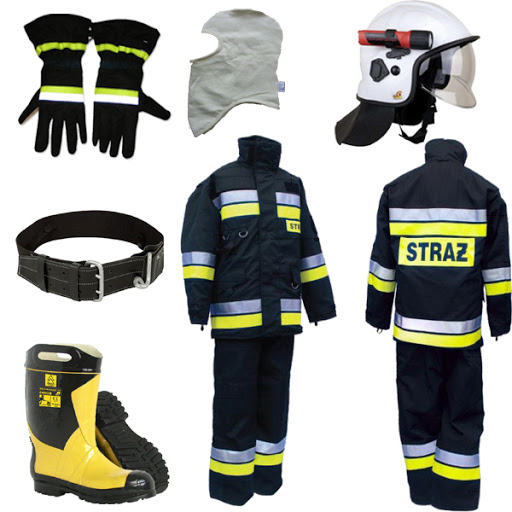 7. Jaki sprzęt pożarniczy wykorzystuje w swojej pracy strażak?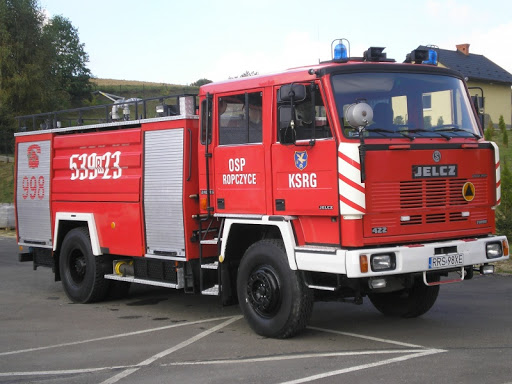 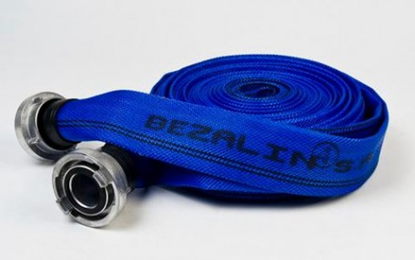              WÓZ STRAŻACKI                                          WĄŻ POŻARNICZY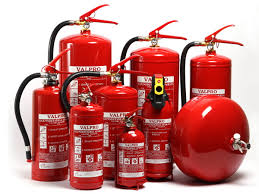 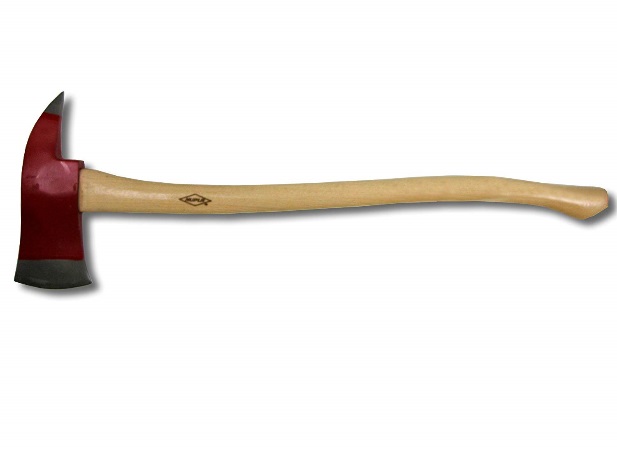                        GAŚNICA                                                   TOPÓR STRAŻACKI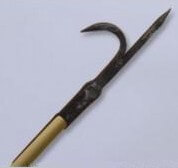 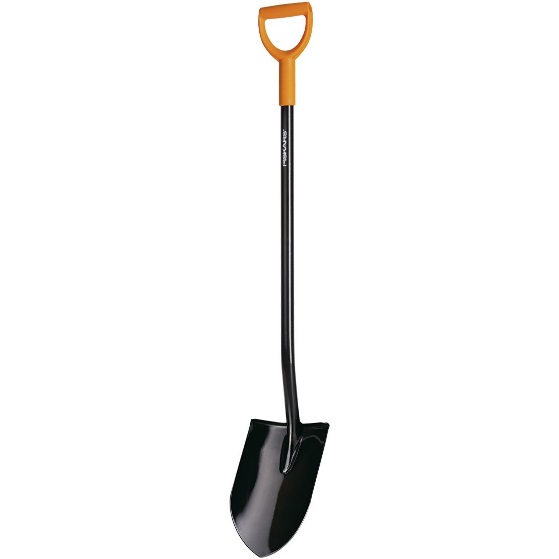                BOSAK                                                      SZPADEL STRAŻACKI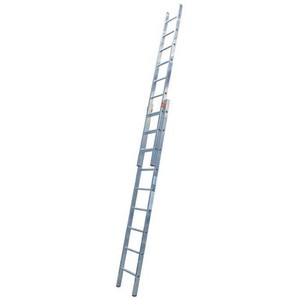 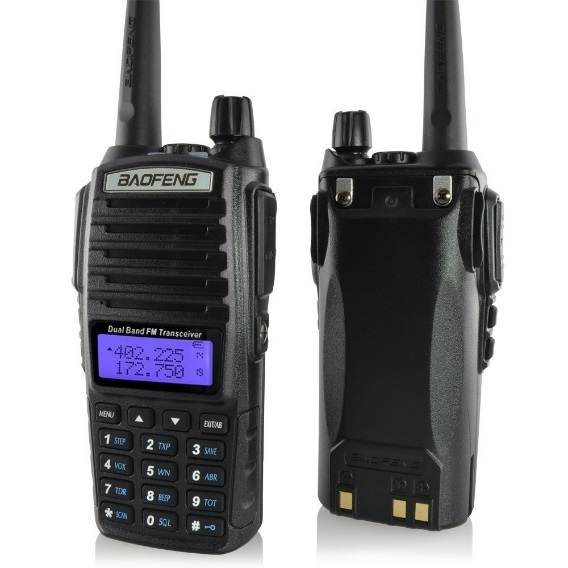                 DRABINA                                              RADIOTELEFON 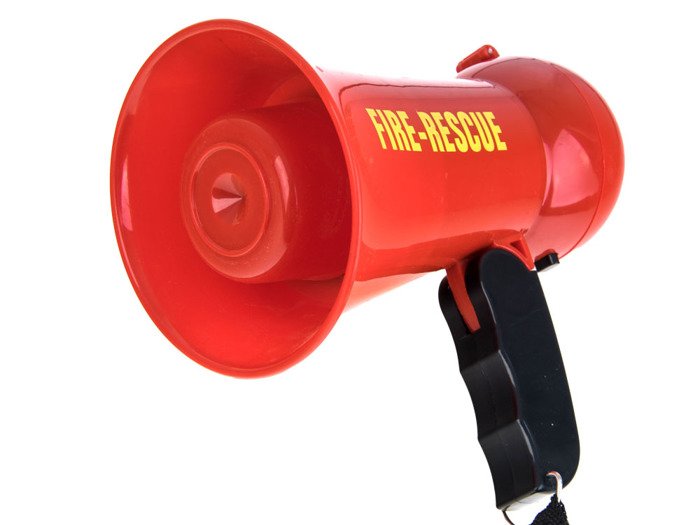 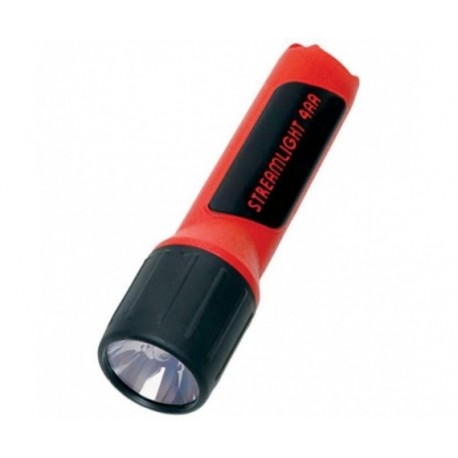                         MEGAFON                                               LATARKA8. Wysłuchaj piosenki Strażacy bohaterzy https://www.youtube.com/watch?v=jXF3Wba--Uo9. Przykłady wizytówek z numerami telefonów alarmowych. 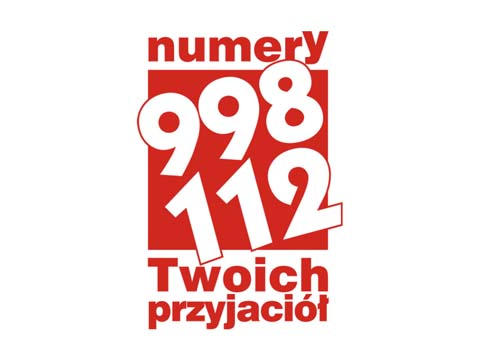 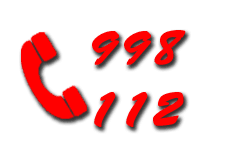 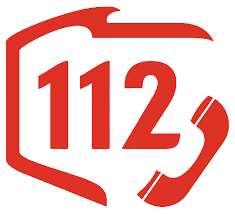 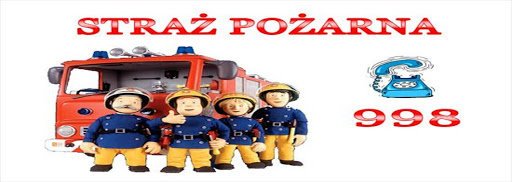 Poniżej karta pracy. KARTA PRACY1. Odczytaj wskazania zegara. Zapisz w zeszycie.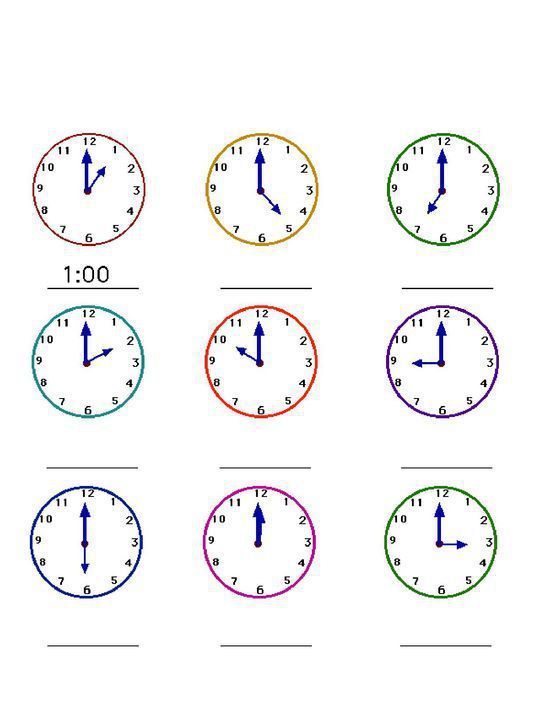 2. Zaznacz na tarczy zegara  godzinę: 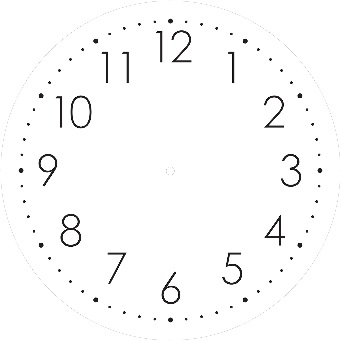 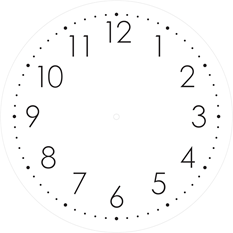               10.00                             12.00                             3.00                                4.003.Ułóż z rozsypanki cyfrowej dwa ważne numery telefonów alarmowych.…………………………………………….         ……………………………………………..4. Praca plastyczna, format A-4. Wykonaj Wizytówkę z numerami alarmowymi. Możesz skorzystać z przykładów (zad. 9) lub wykonać według własnego pomysłu.  Rodzaj działalności plastycznej do wyboru:                                                                                                         - malowanie farbami akwarelowymi, plakatowymi,                                                                                         - rysowanie ołówkiem, kredkami ołówkowymi, woskowymi,  pastelami, pisakami,                                - kompozycja z różnych materiałów (papier kolorowy, kolorowe gazety, ścinki tekstylne, włóczka, plastelina, bibuła itp.)                                                                                                                     - wydzieranka MAJ  2020 MAJ  2020 MAJ  2020 MAJ  2020 MAJ  2020 MAJ  2020 MAJ  2020PONIEDZIAŁEKWTOREKŚRODACZWARTEKPIĄTEKSOBOTANIEDZIELA12345678910111213141516171819202122232425262728293031     9                                                                                                                                                                                                    8                           1                                                          2                             1                 9